Министерство образования и науки Самарской области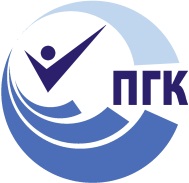 государственное Бюджетное профессиональное 
образовательное учреждение самарской области «ПОВОЛЖСКИЙ ГОСУДАРСТВЕННЫЙ КОЛЛЕДЖ»МЕТОДИЧЕСКИЕ РЕКОМЕНДАЦИИПО ПРОХОЖДЕНИЮ УЧЕБНОЙ ПРАКТИКИПМ.04 ИЗГОТОВЛЕНИЕ ДЕТАЛЕЙ НА ТОКАРНО-РЕВОЛЬВЕРНЫХ СТАНКАХ ПО СТАДИЯМ ТЕХНОЛОГИЧЕСКОГО ПРОЦЕССА В СООТВЕТСТВИИ С ТРЕБОВАНИЯМИ ОХРАНЫ ТРУДА И ЭКОЛОГИЧЕСКОЙ БЕЗОПАСНОСТИпрограммы подготовки квалифицированных рабочих, служащихпо профессии15.01.33 Токарь на станках с числовым программным управлениемДЛЯ СТУДЕНТОВ ОЧНОЙ ФОРМЫ ОБУЧЕНИЯСамара, 2019 г.ОДОБРЕНО	Предметной (цикловой) 	методической комиссией	Машиностроения и металлообработки	Председатель	ПЦМКН.В. Алябьева	Составитель: Гисматуллина Лилия Наилевна, методист  ГБПОУ «Поволжский государственный колледж».Рецензенты:Внутренний рецензент: Алябьева Н.В., преподаватель ГБПОУ «ПГК».Внешний рецензент:  Канавина Н.И., начальник отдела развития управления персоналом и технического обучения ПАО «Салют».Методические рекомендации по организации и прохождению учебной практики являются частью учебно-методического комплекса (УМК) ПМ.04 «Изготовление деталей на токарно-револьверных станках по стадиям технологического процесса в соответствии с требованиями охраны труда и экологической безопасности». Методические рекомендации определяют цели и задачи, конкретное содержание, особенности организации и порядок прохождения учебной практики студентами,  а также  содержат требования по подготовке отчета о практике.Методические рекомендации адресованы студентам очной формы обучения. В электронном виде методические рекомендации размещены на сайте колледжа по адресу: www.pgk63.ruСОДЕРЖАНИЕВВЕДЕНИЕУважаемый студент!Учебная практика является составной частью профессионального модуля ПМ.04 Изготовление различных деталей на токарно-револьверных станках с числовым программным управлением по стадиям технологического процесса в соответствии с требованиями охраны труда и экологической безопасности  по профессии 15.01.33 Токарь на станках с числовым программным управлением. Требования к содержанию практики регламентированы:Федеральным государственным образовательным стандартом среднего профессионального образования по профессии 15.01.33 Токарь на станках с числовым программным управлением;учебными планами профессии 15.01.33 Токарь на станках с числовым программным управлением;рабочей программой ПМ.04 Изготовление деталей на токарно-револьверных станках по стадиям технологического процесса в соответствии с требованиями охраны труда и экологической безопасности;техническим описанием компетенции по стандартам Ворлдскиллс «Токарные работы на универсальных токарных станках», утвержденные правлением Союза (2016 г.);настоящими методическими указаниями.Содержание заданий УП ориентировано на подготовку студентов к демонстрационному экзамену в части закрепления знаний:правила подготовки к работе и содержания рабочих мест токаря-револьверщика, требования охраны труда, производственной санитарии, пожарной безопасности и электробезопасности;конструктивные особенности, правила управления, подналадки и проверки на точность токарно-револьверных станков различных типов;устройство, правила применения, проверки на точность универсальных и специальных приспособлений, контрольно-измерительных инструментов;правила определения режимов резания по справочникам и паспорту станка;правила проведения и технологию проверки качества выполненных работи  отработки умений:осуществлять подготовку к работе и обслуживание рабочего места токаря-револьверщика в соответствии с требованиями охраны труда, производственной санитарии, пожарной безопасности и электробезопасности;выбирать и подготавливать к работе универсальные, специальные приспособления, режущий и контрольно-измерительный инструмент;устанавливать оптимальный режим токарно-револьверной обработки в соответствии с технологической картой;осуществлять токарно-револьверную обработку деталей.Содержание учебной практики направлено на отработку требований ФГОС СПО по профессии 15.01.33 Токарь на станках с числовым программным управлением в части закрепления умений и приобретение Вами  первоначального практического опыта для последующего освоения в рамках производственной практики общих (ОК) и профессиональных компетенций (ПК) по виду профессиональной деятельности «Изготовление деталей на токарно-револьверных станках по стадиям технологического процесса в соответствии с требованиями охраны труда и экологической безопасности».Учебная практика организуется и проводится на базе производственного предприятия при наличии токарно-револьверных станков. В процессе прохождения практики Вам необходимо выполнить практические задания, подготовить отчет по учебной практике, а также выполнить пробную (квалификационную) работы на 2 разряд по профессии Токарь-револьверщик. Итоговая работа проводится в формате демонстрационного экзамена.Итоговая оценка по учебной практике выставляется на основе результатов выполнения практических заданий по ходу практики под руководством преподавателя, результатов выполнения пробной (квалификационной) работы на 2 разряд по профессии Токарь-револьверщик, а также на основании подготовленного отчета по учебной практике.Настоящие методические рекомендации предназначены для того, чтобы помочь Вам подготовить отчет по учебной практике.Прохождение учебной практики является обязательным условием обучения. Обращаем Ваше внимание:прохождение учебной практики является обязательным условием обучения; обучающиеся, успешно прошедшие учебную практику, получают «дифференцированный зачёт» и допускаются к производственной практике.Настоящие методические рекомендации определяют цели и задачи, а также конкретное содержание заданий практики, особенности организации и порядок прохождения учебной практики, а также содержат требования к подготовке отчета по учебной практике и образцы оформления его различных разделов. Желаем Вам успехов!1  ЦЕЛИ И ЗАДАЧИ ПРАКТИКИУчебная практика является составной частью образовательного процесса по профессии 15.01.33 Токарь на станках с числовым программным управлением и имеет большое значение для достижения образовательных результатов по виду профессиональной деятельности «Изготовление деталей на токарно-револьверных станках по стадиям технологического процесса в соответствии с требованиями охраны труда и экологической безопасности».  Цели практики:Приобретение первоначального практического опыта:выполнения   подготовительных   работ   и   обслуживания рабочего места токаря-револьверщика;подготовки к использованию инструмента и оснастки для работы на токарных станках в соответствии с полученным заданием;определения последовательности и оптимального режима обработки различных изделий на токарно-револьверных станках в соответствии с полученным заданием;обработки деталей на токарно-револьверных станках с соблюдением требований к качеству, в соответствии с заданием и технической документацией.Приобретение необходимых умений:осуществлять подготовку к работе и обслуживание рабочего места токаря-револьверщика в соответствии с требованиями  охраны труда, производственной санитарии, пожарной безопасности и электробезопасности;выбирать и подготавливать к работе универсальные, специальные приспособления, режущий и контрольно-измерительный инструмент;устанавливать оптимальный режим токарно-револьверной обработки в соответствии с технологической картой;осуществлять токарно-револьверную обработку деталей.Подготовка к освоению профессиональных компетенций (ПК):Таблица 1Подготовка к освоению общих  компетенций (ОК):Таблица 22 СОДЕРЖАНИЕ ПРАКТИКИСодержание заданий практики позволит Вам сформировать первоначальный опыт практической деятельности и отработать необходимые умения, а также подготовит к освоению ПК, будет способствовать формированию общих компетенций (ОК) в процессе производственной практики по виду профессиональной деятельности «Изготовление деталей на токарно-револьверных станках по стадиям технологического процесса в соответствии с требованиями охраны труда и экологической безопасности».Задания учебной практикипо ПМ.04 Изготовление деталей на токарно-револьверных станках по стадиям технологического процесса в соответствии с требованиями охраны труда и экологической безопасностиТаблица 3Перечень документов, 
прилагаемых в качестве приложений к отчету по учебной практикеОписание и технические характеристики токарно-револьверного станка.Описание выбранного режущего инструмента.Описание приспособлений, применяемых на токарно-револьверном станке.Описание выбранного контрольно-измерительного инструмента.Чертежи изготавливаемых деталей.Наряд на выполнение пробной работы.3 ОРГАНИЗАЦИЯ  И  РУКОВОДСТВО  ПРАКТИКОЙРуководителем практики является преподаватель профессионального модуля или мастер производственного обучения.3.1  Основные права и обязанности обучающихся в период прохождения практикиВы  имеете право по всем вопросам, возникшим в процессе учебной практики, обращаться к руководителю практики и/или заведующему отделением.В процессе прохождения учебной практики Вы должны:ежедневно посещать занятия по учебной практике;выполнять практические задания в ходе учебной практики;соблюдать дисциплину, правила техники безопасности, пожарной безопасности, учебной санитарии, выполнять требования внутреннего распорядка колледжа;ежедневно вносить записи в дневниках в соответствии с выполненной работой за учебный день;выполнить итоговую работу.По завершению практики Вы должны:представить отчет по практике руководителю практики, оформленный в соответствии с требованиями, указанными в методических рекомендациях по практике;предоставить зачетную книжку для выставления оценки за учебную практику. 4 ТРЕБОВАНИЯ К ОФОРМЛЕНИЮ ОТЧЕТАОтчет по учебной практике оформляется в строгом соответствии с требованиями, изложенными в настоящих методических рекомендациях. Все необходимые материалы по практике комплектуются студентом в папку-скоросшиватель в следующем порядке:Таблица 4Требования к оформлению текста отчетаОтчет пишется:от первого лица;оформляется на компьютере шрифтом Times New Roman;поля документа: верхнее – 2, нижнее – 2,5, левое – 3, правое – 1, 5;отступ первой строки – 1,25 см;размер шрифта - 14; межстрочный интервал - 1,5;расположение номера страниц - снизу по центру;нумерация страниц на первом листе (титульном) не ставится; Каждый отчет выполняется индивидуально.Текст отчета должен занимать не менее 6  страниц.Содержание отчета формируется в скоросшивателе.Уважаемый студент, обращаем Ваше внимание, что методические рекомендации в электронном виде размещены на сайте колледжа по адресу:www.pgk63.ru. Использование электронного варианта методических рекомендаций сэкономит Вам время и облегчит техническую сторону подготовки отчета по практике, т.к. содержит образцы и шаблоны его различных разделов.Уважаемый студент, обращаем ваше внимание, что при оформлении дневника по учебной практике, вы должны опираться на содержание заданий по выбранной профессии.ПРИЛОЖЕНИЕ АФорма титульного листа отчетаМинистерство образования и науки Самарской областиГБПОУ «ПОВОЛЖСКИЙ ГОСУДАРСТВЕННЫЙ КОЛЛЕДЖ»ОТЧЕТПО УЧЕБНОЙ ПРАКТИКЕПМ.04 ИЗГОТОВЛЕНИЕ ДЕТАЛЕЙ НА ТОКАРНО-РЕВОЛЬВЕРНЫХ СТАНКАХ ПО СТАДИЯМ ТЕХНОЛОГИЧЕСКОГО ПРОЦЕССА В СООТВЕТСТВИИ С ТРЕБОВАНИЯМИ ОХРАНЫ ТРУДА И ЭКОЛОГИЧЕСКОЙ БЕЗОПАСНОСТИ программы подготовки квалифицированных рабочих, служащихпо профессии15.01.33 Токарь на станках с числовым программным управлениемСамара, 2019 г.ПРИЛОЖЕНИЕ БФорма внутренней описиВНУТРЕННЯЯ ОПИСЬдокументов, находящихся в отчетестудента (ки)								гр.00.00.0000 Примечание для обучающихся: внутренняя опись документов располагается после титульного листа и содержит информацию о перечне материалов отчета, включая приложения.ПРИЛОЖЕНИЕ ВФорма дневника учебной практикиМинистерство образования и науки Самарской областиГБПОУ «ПОВОЛЖСКИЙ ГОСУДАРСТВЕННЫЙ КОЛЛЕДЖ»ДНЕВНИКУЧЕБНОЙ ПРАКТИКИПМ.04 ИЗГОТОВЛЕНИЕ ДЕТАЛЕЙ НА ТОКАРНО-РЕВОЛЬВЕРНЫХ СТАНКАХ ПО СТАДИЯМ ТЕХНОЛОГИЧЕСКОГО ПРОЦЕССА В СООТВЕТСТВИИ С ТРЕБОВАНИЯМИ ОХРАНЫ ТРУДА И ЭКОЛОГИЧЕСКОЙ БЕЗОПАСНОСТИ программы подготовки квалифицированных рабочих, служащихпо профессии15.01.33 Токарь на станках с числовым программным управлениемСтудента (ки) _____________________________________________________Фамилия, И.О., номер группыРуководитель практики____________________________________________Фамилия И.О.Самара, 2019 Внутренние страницы дневника учебной практики(количество страниц зависит от продолжительности практики)	ПРИЛОЖЕНИЕ ГФорма аттестационного листа-характеристики обучающегося по итогам учебной практикиАТТЕСТАЦИОННЫЙ ЛИСТ-ХАРАКТЕРИСТИКА ОБУЧАЮЩЕГОСЯ ГБПОУ «ПОВОЛЖСКИЙ ГОСУДАРСТВЕННЫЙ КОЛЛЕДЖ»Обучающийся_______________________________________    ________________                        ФИО обучающегося		          № курса/группыПроходил(а) практику с  ____ ____________0000 г. по ____ ___________  0000 г.по ПМ.04 «Изготовление деталей на токарно-револьверных станках по стадиям технологического процесса в соответствии с требованиями охраны труда и экологической безопасности». Учебная практика проводилась в_________________________________________      название лаборатории, мастерской, учебного кабинета КолледжаЗа период прохождения практики обучающийся посетил  ________ дней, по уважительной причине отсутствовал _______ дней, пропуски без уважительной причине составили ______ дней.Обучающийся  соблюдал/не соблюдал дисциплину, правила техники безопасности, правила внутреннего трудового распорядка (нужное подчеркнуть).Отмечены нарушения дисциплины и/или правил техники безопасности: За время практики обучающийся выполнил  следующие задания (виды работ):Сводная ведомость работ, выполненных в ходе учебной практики Положительные стороны прохождения практики:Замечания по прохождению практики и составлению отчета:Руководитель практики		        ___________		___________________        подпись		  		 И.О. Фамилия______  ________________20_____г.Гисматуллина Лилия Наилевна, методистГБПОУ «ПОВОЛЖСКИЙ ГОСУДАРСТВЕННЫЙ КОЛЛЕДЖ»МЕТОДИЧЕСКИЕ РЕКОМЕНДАЦИИПО ПРОХОЖДЕНИЮ УЧЕБНОЙ ПРАКТИКИПМ.04 ИЗГОТОВЛЕНИЕ ДЕТАЛЕЙ НА ТОКАРНО-РЕВОЛЬВЕРНЫХ СТАНКАХ ПО СТАДИЯМ ТЕХНОЛОГИЧЕСКОГО ПРОЦЕССА В СООТВЕТСТВИИ С ТРЕБОВАНИЯМИ ОХРАНЫ ТРУДА И ЭКОЛОГИЧЕСКОЙ БЕЗОПАСНОСТИпрограммы подготовки квалифицированных рабочих, служащихпо профессии15.01.33 Токарь на станках с числовым программным управлениемДЛЯ СТУДЕНТОВ ОЧНОЙ ФОРМЫ ОБУЧЕНИЯОтветственные за выпуск:Наименование разделовСтр.ВВЕДЕНИЕ1 Цели и задачи практики2 Содержание практики3 Организация и руководство практикой4 Требования к оформлению отчетаПРИЛОЖЕНИЕ А Форма титульного листа отчетаПРИЛОЖЕНИЕ Б Форма  внутренней описи документов, находящихся в отчетеПРИЛОЖЕНИЕ В Форма индивидуального планаПРИЛОЖЕНИЕ Г Форма отчета о выполнении заданий учебной практикиПРИЛОЖЕНИЕ Д Форма аттестационного листа-характеристикиПРИЛОЖЕНИЕ Е Форма дневника учебной практикиКод ПКНазвание ПКПК 4.1.Осуществлять подготовку и обслуживание рабочего  места для работы на токарно-револьверных станках.ПК 4.2.Осуществлять подготовку к использованию инструмента  и оснастки для работы на  токарно-револьверных  станках  в соответствии с полученным заданием.ПК 4.3.Определять последовательность и оптимальные режимы обработки различных изделий на токарно-револьверных станках в соответствии с заданием.ПК 4.4.Вести технологический  процесс  обработки  деталей на токарно-револьверных станках с соблюдением требований к качеству, в соответствии с заданием  и  с  технической документацией.Код ОКНазвание ОКОК 1.Выбирать способы решения задач профессиональной деятельности, применительно к различным контекстам.ОК 2.Осуществлять поиск, анализ и интерпретацию информации, необходимой для эффективного выполнения задач профессиональной деятельности.ОК 4.Работать в коллективе и команде, эффективно взаимодействовать с коллегами, руководством, клиентами.ОК 9.Использовать информационно-коммуникационные технологии, связанные с профессиональной деятельностью.ОК 10.Пользоваться профессиональной документацией на государственном и иностранном языке.№ п/пСодержание заданийКоды,формируемых умений, опытаКомментарии по выполнениюзаданияПроверка исправности и работоспособности токарно-револьверного станка на холостом ходу.ПК 4.1ПО 1У 1Выполнение данных видов работ  подтверждается записями в дневнике.Управление токарно-револьверным станком с высотой центров до 630 мм. ПК 4.1ПО 1У 1Выполнение данных видов работ  подтверждается записями в дневнике.Установка и снятие деталей на токарно-револьверном станке.ПК 4.1ПО 1У 1Выполнение данных видов работ  подтверждается записями в дневнике.Смазка механизмов станка и приспособлений в соответствии с инструкцией, контроль наличия смазочно-охлаждающей жидкости (СОЖ).ПК 4.1ПО 1У 1Выполнение данных видов работ  подтверждается записями в дневнике.Установка и снятие режущего инструмента на токарно-револьверном станке.ПК 4.2ПО 2У 2Выполнение данных видов работ  подтверждается записями в дневнике.Заточка резцов и сверл, контроль качества заточки.ПК 4.2ПО 2У 2Выполнение данных видов работ  подтверждается записями в дневнике.Установка и снятие оснастки на токарно-револьверном станке.ПК 4.2ПО 2У 2Выполнение данных видов работ  подтверждается записями в дневнике.Замена сменных пластин режущего инструмента.ПК 4.2ПО 2У 2Выполнение данных видов работ  подтверждается записями в дневнике.Подготовка к работе и проверка исправности контрольно-измерительного инструмента.ПК 4.2ПО 2У 2Выполнение данных видов работ  подтверждается записями в дневнике.Настройка токарно-револьверного  станка на различные операции, режимы резания.ПК 4.3ПО 3У 3Технические характеристики станка представляются в приложении к отчету.Выполнение различных видов работ на токарно-револьверных станках: сверление отверстий глубиной до 5 диаметров сверла; нарезание наружной и  внутренней треугольной и прямоугольной резьбы (метрической, трубной, упорной) диаметром до 24 мм метчиком или плашкой.ПК 4.4ПО 4У 4Выполнение данных видов работ  подтверждается записями в дневнике.Проверка качества обработки деталей визуально и с помощью контрольно-измерительного инструмента.ПК 4.4ПО 4У 4Выполнение контрольно-измерительных работ подтверждается записями в дневнике и описанием контрольно-измерительного инструмента в приложении к отчету.Тренинг по обработке деталей по 12 - 14 квалитетам на токарно-револьверных станках сложностью 2-3 разряда: барабаны тормозные, втулки гладкие и с буртиком; гайки и контргайки; гайки суппортные; краны фасонные, арматурные; крышки, кольца с лабиринтными канавками; оправки для расточных резцов; плашки круглые; ручки и рукоятки фигурные; фрезы всех видов, развертки, зенкера; футорки, тройники прямые, угольники переходные; фланцы, маховики, шкивы; цанги зажимные; шары и шаровые соединения; шестерни цилиндрические, шкивы гладкие; штифты конические; штуцера с конусом для соединения труб.ПК 1.4ПО 4У 4Выполнение данных видов работ  подтверждается записями в дневнике.Выполнение итоговой (пробной) работы для токаря-револьверщика 2-3 разряда.ПК 4.4ПО 4У4Наряд на выполнение пробной работы представить в приложении к отчету по практике.№п/пРасположение материалов в отчетеПримечаниеТитульный листФорма в ПРИЛОЖЕНИИ АВнутренняя опись документов, находящихся в делеФорма в ПРИЛОЖЕНИИ БДневник учебной практикиФорма в ПРИЛОЖЕНИИ В.Заполняется ежедневно. Оценки за работу руководитель  практики ставит в журнал.ПриложенияПриложения представляют собой материал, подтверждающий выполнение заданий  практики (копии созданных документов, фрагменты программ, чертежей, наряд на работу и др.). Приложения имеют буквенное обозначение. Номера страниц приложений допускается ставить вручную.Аттестационный лист-характеристикаФорма в ПРИЛОЖЕНИИ Г.Аттестационный лист-характеристика является обязательной составной частью отчета по практике. Он заполняется руководителем практики по ее итогам. Отсутствие оценок за выполнение заданий практики не позволит Вам получить итоговую оценку по практике, и тем самым Вы не будете допущены до квалификационного экзамена по ПМ.Обучающегося гр. _____________________________________________________(Фамилия, И.О.)Руководитель практики___________________________________(Фамилия, И.О.)Оценка _________________№п/пНаименование документаСтраницыПутевка на практику Индивидуальный планОтчет о выполнении заданий практикиАттестационный лист-характеристикаДневник учебной практикиПРИЛОЖЕНИЕ А Описание и технические характеристики токарно-револьверного станкаПРИЛОЖЕНИЕ Б Описание выбранного режущего инструментаПРИЛОЖЕНИЕ В Описание приспособлений, применяемых на токарно-револьверном станкеПРИЛОЖЕНИЕ Г Описание выбранного контрольно-измерительного инструментаПРИЛОЖЕНИЕ Д Чертежи изготовленных деталейПРИЛОЖЕНИЕ Е Наряд на выполнение пробной работыДнинеделиДатаОписаниеежедневной работы123понедельникпонедельникпонедельникпонедельникпонедельниквторниквторниквторниквторниквторниксредасредасредасредасредачетвергчетвергчетвергчетвергчетвергчетвергпятницапятницапятницапятницапятницапятницаЗадания (виды работ), выполненные в ходе учебной практикиКод умения, практического опыта Проверка исправности и работоспособности токарно-револьверного станка на холостом ходу.ПК 4.1ПО 1У 1Управление токарно-револьверным станком с высотой центров до 630 мм. ПК 4.1ПО 1У 1Установка и снятие деталей на токарно-револьверном станке.ПК 4.1ПО 1У 1Смазка механизмов станка и приспособлений в соответствии с инструкцией, контроль наличия смазочно-охлаждающей жидкости (СОЖ).ПК 4.1ПО 1У 1Установка и снятие режущего инструмента на токарно-револьверном станке.ПК 4.2ПО 2У 2Заточка резцов и сверл, контроль качества заточки.ПК 4.2ПО 2У 2Установка и снятие оснастки на токарно-револьверном станке.ПК 4.2ПО 2У 2Замена сменных пластин режущего инструмента.ПК 4.2ПО 2У 2Подготовка к работе и проверка исправности контрольно-измерительного инструмента.ПК 4.2ПО 2У 2Настройка токарно-револьверного  станка на различные операции, режимы резания.ПК 4.3ПО 3У 3Выполнение различных видов работ на токарно-револьверных станках: сверление отверстий глубиной до 5 диаметров сверла; нарезание наружной и  внутренней треугольной и прямоугольной резьбы (метрической, трубной, упорной) диаметром до 24 мм метчиком или плашкой.ПК 4.4ПО 4У 4Проверка качества обработки деталей визуально и с помощью контрольно-измерительного инструмента.ПК 4.4ПО 4У 4Тренинг по обработке деталей по 12 - 14 квалитетам на токарно-револьверных станках сложностью 2-3 разряда: барабаны тормозные, втулки гладкие и с буртиком; гайки и контргайки; гайки суппортные; краны фасонные, арматурные; крышки, кольца с лабиринтными канавками; оправки для расточных резцов; плашки круглые; ручки и рукоятки фигурные; фрезы всех видов, развертки, зенкера; футорки, тройники прямые, угольники переходные; фланцы, маховики, шкивы; цанги зажимные; шары и шаровые соединения; шестерни цилиндрические, шкивы гладкие; штифты конические; штуцера с конусом для соединения труб.ПК 1.4ПО 4У 4Выполнение итоговой (пробной) работы для токаря-револьверщика 2-3 разряда.ПК 4.4ПО 4У4Средний балл за выполнениепрактических занятий в ходеучебной практикиОценка за выполнение итоговой работыИтоговая оценка по практике